NumbersContinue to practise writing your numbers. Make it fun! Can you write them blind folded? Using your other hand? Standing on one leg? How many can you write in 10 seconds? Halves ½ Half an object with a knife (apple, pizza or a donut etc). Adult supervision required.It must be in 2 exact bits or it’s not a half. Alternative:Can you fold a piece of paper in half?HalvesCollect 6 items. Share them equally between 2 people. How many do you have each? Do this with other numbers (2, 4, 8, 10)Up-level it Do even numbers to 20.What happens if you use odd numbers (1,3,5,7,9)?DoublesOpposite of halves. Can you find the double of numbers 1-10.1 doubled =22 doubled =4Can you see a pattern?Quarters ¼ Quarter an object with a knife (apple, pizza or a donut etc).It must be in 4 exact bits or it’s not a quarter.Can you fold a piece of paper into quarters?SharingGather 4, 8, 12, 16 or 20 items. Can you share them equally between 4 people? If you don’t all have the same number it’s not fair.DirectionsBlind fold an adult. Give them directions that they must follow to get to a different room. Use the language left, right, forwards and backwards.DirectionsAn adult blind folds you. You must follow their directions. Use the language left, right, forwards and backwards.Positional languageGet a teddy bear/toy. Put it around the room. Tell your adult where it is using the words above, below, in front or behind e.g. The bear is below the table. The bear is in front of the T.V. Take it in turns.Measure WeightWrite down or draw 3 things in your house that are heavier than you. Draw or write 3 things that are lighter that you.NumberCollect 4 teddies and put them in a row.Collect 4 other toys and put them in a row below. Get them to tell you how many are in each row. Spread the top row apart. Ask – Which row has the most now? Do they see it’s still the same number or do they think the top row has more? Do with different amounts.NumberCollect 4 teddies and put them in a row.Collect 4 other toys and put them in a row below. Get them to tell you how many are in each row. Spread the top row apart. Ask – Which row has the most now? Do they see it’s still the same number or do they think the top row has more? Do with different amounts.Days of the WeekRevision: With an adult’s help, can you write the days of the week on paper, cut them out and order them?Months of the YearRevision: With an adult’s help, can you write the months of the year on paper, cut them out and order them?Time https://www.topmarks.co.uk/time/teaching-clockSet the analogue clock using +, - 1 hour or +, -30 minutes.  Be the teacher and set each other a time and get them to answer using the terms o’clock and half past.Timehttps://www.topmarks.co.uk/time/teaching-clockSet the middle digital (am) clock using +, - 1 hour or +, -30 minutes. Be the teacher and set each other a time and get them to answer using the terms o’clock and half past. TimeMatch the analogue to the digital time using o’clock.https://mathsframe.co.uk/en/resources/resource/116/telling-the-timeTimeMatch the analogue to the digital time using o’clock and half past.https://mathsframe.co.uk/en/resources/resource/116/telling-the-time3D Shape SpotRevision: Can you find objects that are cylinders, spheres, cuboids, cubes or cones in your house?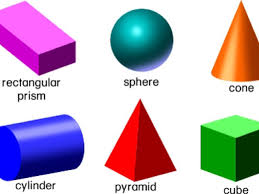 SymmetryIf you have paints in your house make a butterfly symmetry picture.Paint a butterfly on one side, half it and the paint should transfer on to the other side making a butterfly.SymmetryLook at the flags around the world. Are there any that are symmetrical? Same on both sides?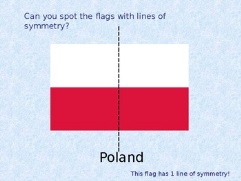 WebsitesComplete one of the online games from sumdog, education city or doorway online. Links to doorway online are on the school website. (Homelearning - P1 - Interactive games)WebsitesTopmarks – a range of great games for your child to play onlinehttps://www.topmarks.co.uk/maths-games/5-7-years/countingWebsitesDoorway online – great for add, subtract, money, time, counting, odd and even etchttps://www.doorwayonline.org.uk/number/